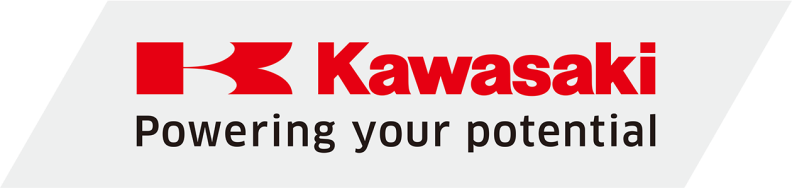 We are glad you have chosen to tour the Kawasaki Motors Manufacturing Corp., USA (KMM) facility. In preparing for your visit please be mindful of the following guidelines. These rules are for your safety and to allow you the best possible tour experience without disrupting production.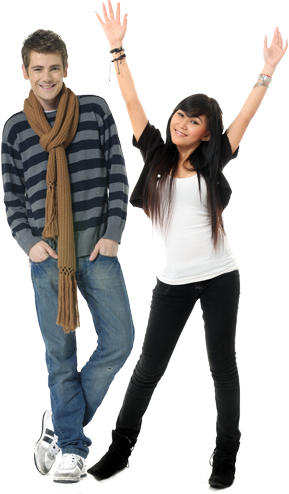 All participants must wear long pants (to the ankle) and closed to/closed heel shoes.Cameras, cell phones and other personal electronic devices are not allowed on the KMM production floor. Many of the products and processes are the intellectual property of Kawasaki and must be controlled. Should teachers wish to have photos or videos of particular processes, please ask the Kawasaki representative and he/she will provide what can be shared.KMM will provide safety glasses to use while on tour. Safety glasses must be worn at all times while in production areas.Some areas of our plant are rather noisy. While hearing protection is optional for people touring our facility, ear plugs will be provided for those who wish to use them.Please stay with your tour guide and stay to the sides of the aisles. Also, be aware of forklifts and other vehicles moving through the plant.Directions to the plant and parking information are included with this packet.